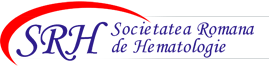 I N V I T A T I EVa invitam sa participati la “Scoala de vara pentru rezidenti” organizata de Societatea  Română de Hematologie.Locul de desfasurare :  Bucureşti, Complex “CARO”. Perioada :  22-24 iulie 2016 (cazarea se face începand cu data de 21 iulie 2016).Taxa de participare : 50 ron. Termen limita de înscriere: 15 iunie 2016.Cheltuielile legate de cazare, masa si activitati educationale sunt suportate de organizatori.	Programul manifestarii  va fi afisat, la o data ulterioara, pe site-ul Societatii.	Pentru înscriere si informatii suplimentare  va veti adresa : Dr.Radu Niculescu, tel. 0788306205 / e-mail : socromhem@yahoo.comPRESEDINTE,							SECRETAR,Prof.Dr.Anca Roxana LUPU				            Dr.Radu NICULESCU			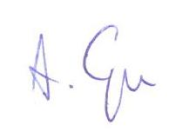 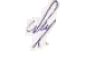 